chiede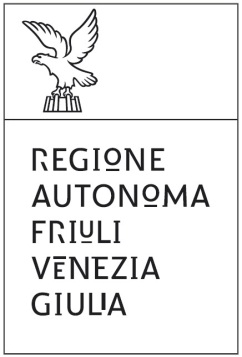 nel rispetto di quanto previsto nel Manuale delle procedure per la compilazione delle domande on-line tramite il portale del Sistema Informativo Agricolo Nazionale (SIAN), approvato con decreto n. 85 del 27 gennaio 2011,l’accreditamentoal SIAN (www.sian.it) con credenziali di tipoal fine della compilazione delle relative domande on-line relative al settore sotto indicato:Allega al presente modulo:fotocopia del documento di identità del richiedente in corso di validitàautocertificazione del titolo di studio e delle esperienze professionali utili alla valutazione delle competenze necessarie per una corretta compilazione degli atti amministrativi sul portale SIAN;solo nel caso di collaboratori delegati (*) delega del titolare o legale rappresentante (Mod_SIAN_DE)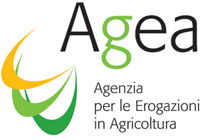 Modulo di accreditamento al Sistema Informativo agricolo nazionale – SIAN
Richiesta accreditamento soggetto richiedenteModulo di accreditamento al Sistema Informativo agricolo nazionale – SIAN
Richiesta accreditamento soggetto richiedenteModulo di accreditamento al Sistema Informativo agricolo nazionale – SIAN
Richiesta accreditamento soggetto richiedenteModulo di accreditamento al Sistema Informativo agricolo nazionale – SIAN
Richiesta accreditamento soggetto richiedenteModulo di accreditamento al Sistema Informativo agricolo nazionale – SIAN
Richiesta accreditamento soggetto richiedenteModulo di accreditamento al Sistema Informativo agricolo nazionale – SIAN
Richiesta accreditamento soggetto richiedenteModulo di accreditamento al Sistema Informativo agricolo nazionale – SIAN
Richiesta accreditamento soggetto richiedenteModulo di accreditamento al Sistema Informativo agricolo nazionale – SIAN
Richiesta accreditamento soggetto richiedenteModulo di accreditamento al Sistema Informativo agricolo nazionale – SIAN
Richiesta accreditamento soggetto richiedenteModulo di accreditamento al Sistema Informativo agricolo nazionale – SIAN
Richiesta accreditamento soggetto richiedenteModulo di accreditamento al Sistema Informativo agricolo nazionale – SIAN
Richiesta accreditamento soggetto richiedenteModulo di accreditamento al Sistema Informativo agricolo nazionale – SIAN
Richiesta accreditamento soggetto richiedenteModulo di accreditamento al Sistema Informativo agricolo nazionale – SIAN
Richiesta accreditamento soggetto richiedenteModulo di accreditamento al Sistema Informativo agricolo nazionale – SIAN
Richiesta accreditamento soggetto richiedenteAl Responsabile regionale per gli accessi al SIANDirezione centrale risorse agricole, forestali e itticheServizio politiche rurali e sistemi informativi in agricolturavia Sabbadini 31 - 33100 UdinePEC: svilupporurale@certregione.fvg.itAl Responsabile regionale per gli accessi al SIANDirezione centrale risorse agricole, forestali e itticheServizio politiche rurali e sistemi informativi in agricolturavia Sabbadini 31 - 33100 UdinePEC: svilupporurale@certregione.fvg.itAl Responsabile regionale per gli accessi al SIANDirezione centrale risorse agricole, forestali e itticheServizio politiche rurali e sistemi informativi in agricolturavia Sabbadini 31 - 33100 UdinePEC: svilupporurale@certregione.fvg.itAl Responsabile regionale per gli accessi al SIANDirezione centrale risorse agricole, forestali e itticheServizio politiche rurali e sistemi informativi in agricolturavia Sabbadini 31 - 33100 UdinePEC: svilupporurale@certregione.fvg.itAl Responsabile regionale per gli accessi al SIANDirezione centrale risorse agricole, forestali e itticheServizio politiche rurali e sistemi informativi in agricolturavia Sabbadini 31 - 33100 UdinePEC: svilupporurale@certregione.fvg.itAl Responsabile regionale per gli accessi al SIANDirezione centrale risorse agricole, forestali e itticheServizio politiche rurali e sistemi informativi in agricolturavia Sabbadini 31 - 33100 UdinePEC: svilupporurale@certregione.fvg.itAl Responsabile regionale per gli accessi al SIANDirezione centrale risorse agricole, forestali e itticheServizio politiche rurali e sistemi informativi in agricolturavia Sabbadini 31 - 33100 UdinePEC: svilupporurale@certregione.fvg.itAl Responsabile regionale per gli accessi al SIANDirezione centrale risorse agricole, forestali e itticheServizio politiche rurali e sistemi informativi in agricolturavia Sabbadini 31 - 33100 UdinePEC: svilupporurale@certregione.fvg.itAl Responsabile regionale per gli accessi al SIANDirezione centrale risorse agricole, forestali e itticheServizio politiche rurali e sistemi informativi in agricolturavia Sabbadini 31 - 33100 UdinePEC: svilupporurale@certregione.fvg.itAl Responsabile regionale per gli accessi al SIANDirezione centrale risorse agricole, forestali e itticheServizio politiche rurali e sistemi informativi in agricolturavia Sabbadini 31 - 33100 UdinePEC: svilupporurale@certregione.fvg.itAl Responsabile regionale per gli accessi al SIANDirezione centrale risorse agricole, forestali e itticheServizio politiche rurali e sistemi informativi in agricolturavia Sabbadini 31 - 33100 UdinePEC: svilupporurale@certregione.fvg.itAl Responsabile regionale per gli accessi al SIANDirezione centrale risorse agricole, forestali e itticheServizio politiche rurali e sistemi informativi in agricolturavia Sabbadini 31 - 33100 UdinePEC: svilupporurale@certregione.fvg.itAl Responsabile regionale per gli accessi al SIANDirezione centrale risorse agricole, forestali e itticheServizio politiche rurali e sistemi informativi in agricolturavia Sabbadini 31 - 33100 UdinePEC: svilupporurale@certregione.fvg.itAl Responsabile regionale per gli accessi al SIANDirezione centrale risorse agricole, forestali e itticheServizio politiche rurali e sistemi informativi in agricolturavia Sabbadini 31 - 33100 UdinePEC: svilupporurale@certregione.fvg.itIl sottoscrittoIl sottoscrittoIl sottoscrittoIl sottoscrittoIl sottoscrittoIl sottoscrittoIl sottoscrittoIl sottoscrittoIl sottoscrittoIl sottoscrittoIl sottoscrittoIl sottoscrittoIl sottoscrittoIl sottoscrittocognomenomenomecod. fisc.p. IVAp. IVAnato/a  aililresidente avia/piazzavia/piazzaCAPProv.Prov.tel.cell.email:email:in qualità di:in qualità di:in qualità di:in qualità di:in qualità di:in qualità di:in qualità di:in qualità di:in qualità di:in qualità di:in qualità di:in qualità di:in qualità di:in qualità di:in qualità di:in qualità di:in qualità di:titolaretitolaretitolaretitolaretitolarelegale rappresentantelegale rappresentantelegale rappresentantelegale rappresentantelegale rappresentantecollaboratore delegato (*)collaboratore delegato (*)collaboratore delegato (*)dell’azienda dell’azienda dell’azienda dell’azienda dell’azienda dell’azienda dell’azienda dell’azienda dell’azienda dell’azienda dell’azienda dell’azienda dell’azienda dell’azienda dell’azienda dell’azienda dell’azienda CUAA (codice fiscale dell’impresa)CUAA (codice fiscale dell’impresa)CUAA (codice fiscale dell’impresa)CUAA (codice fiscale dell’impresa)CUAA (codice fiscale dell’impresa)Ragione socialeRagione socialeRagione socialeRagione socialeRagione socialeTitolo di studio e competenze posseduti:Titolo di studio e competenze posseduti:Titolo di studio e competenze posseduti:Titolo di studio e competenze posseduti:Titolo di studio e competenze posseduti:Titolo di studio e competenze posseduti:Titolo di studio e competenze posseduti:Titolo di studio e competenze posseduti:Titolo di studio e competenze posseduti:Titolo di studio e competenze posseduti:Titolo di studio e competenze posseduti:Titolo di studio e competenze posseduti:Titolo di studio e competenze posseduti:Titolo di studio e competenze posseduti:Titolo di studio e competenze posseduti:Titolo di studio e competenze posseduti:Titolo di studio e competenze posseduti:laurea in scienze agrarie/forestalilaurea in scienze agrarie/forestalilaurea in scienze agrarie/forestalilaurea in scienze agrarie/forestalilaurea in scienze agrarie/forestaliperito agrario/enotecnicoperito agrario/enotecnicoperito agrario/enotecnicoperito agrario/enotecnicoperito agrario/enotecnicoperito edile/geometraperito edile/geometraperito edile/geometraaltro titolo: (specificare)altro titolo: (specificare)altro titolo: (specificare)altro titolo: (specificare)altro titolo: (specificare)SIAN (utente e password specifiche)SPID (qualora già possedute e con l’intenzione di utilizzarle anche su SIAN)PSR 2014-2020 Strutturali - domandaPSR 2014-2020 Strutturali - domandaPSR 2014-2020 Strutturali - domandaPSR 2014-2020 Strutturali - domandabando misurabando misurabando misuraannoPSR 2014-2020 Strutturali - business plan on linePSR 2014-2020 Strutturali - business plan on linePSR 2014-2020 Strutturali - business plan on linePSR 2014-2020 Strutturali - business plan on linebando misurabando misurabando misuraannoPSR 2014-2020 Connesse superficiePSR 2014-2020 Connesse superficiePSR 2014-2020 Connesse superficiePSR 2014-2020 Connesse superficiebando misurabando misurabando misuraannoRistrutturazione vigneti Ristrutturazione vigneti annoInvestimenti VitivinicoloInvestimenti VitivinicoloannoAutorizzazione nuovi impianti viticoliAutorizzazione nuovi impianti viticoliannoSettore BiologicoSettore BiologicoSettore BiologicoSettore BiologicoSettore BiologicoSettore BiologicoSettore BiologicoSettore BiologicoSettore BiologicoSettore BiologicoAltro specificare:Località DataFirma